Quick Search in Accelerated Reader BookfinderQuick Search allows you to use keywords to search for matching book and article titles, authors or topics.Select Quick Search.
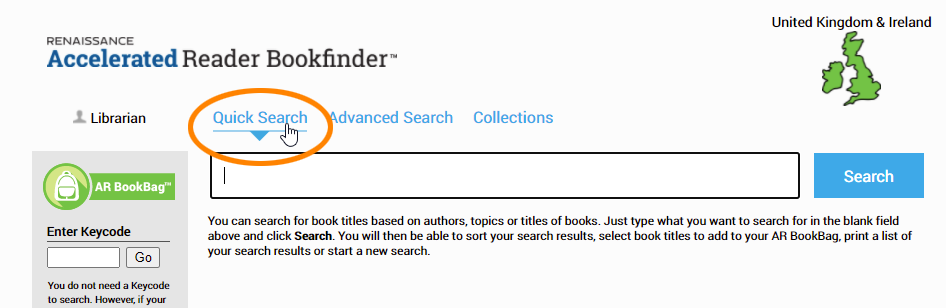 Type a book title, author's name, keyword or topic into the blank field.Topics are categories assigned by Renaissance Learning. You can view topics from either the Advanced Search page or on the left side of a page with search results, under Topic.
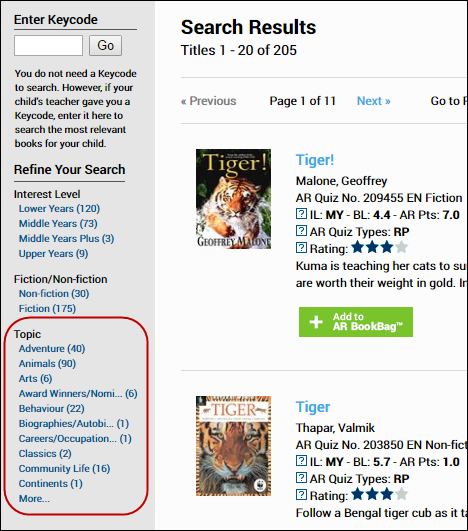 Select Search.The Search Results page will open.